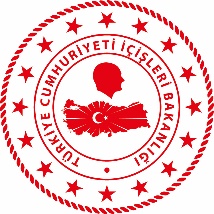 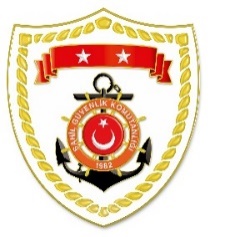 SG Ege Deniz Bölge KomutanlığıS.
NoTARİHMEVKİ VE ZAMANKURTARILAN SAYISIKURTARILAN/YEDEKLENEN TEKNE SAYISIAÇIKLAMA107 Mart 2023İZMİR/Menderes01.2023-Menderes açıklarında Yunanistan unsurları tarafından Türk Karasularına geri itilen lastik bot içerisindeki 23 düzensiz göçmen kurtarılmıştır207 Mart 2023İZMİR/Seferihisar04.0013-Seferihisar açıklarında Yunanistan unsurları tarafından Türk Karasularına geri itilen lastik bot içerisindeki 13 düzensiz göçmen kurtarılmıştır307 Mart 2023AYDIN/Kuşadası05.4524-Kuşadası açıklarında Yunanistan unsurları tarafından Türk Karasularına geri itilen lastik bot içerisindeki 24 düzensiz göçmen kurtarılmıştır407 Mart 2023İZMİR/Dikili11.2544-Dikili açıklarında Yunanistan unsurları tarafından Türk Karasularına geri itilen lastik bot içerisindeki 44 düzensiz göçmen kurtarılmıştır